Unit 10      Understanding properties of shapes and positional vocabulary (F/505/3462)Identify lines of symmetry in 2D shapes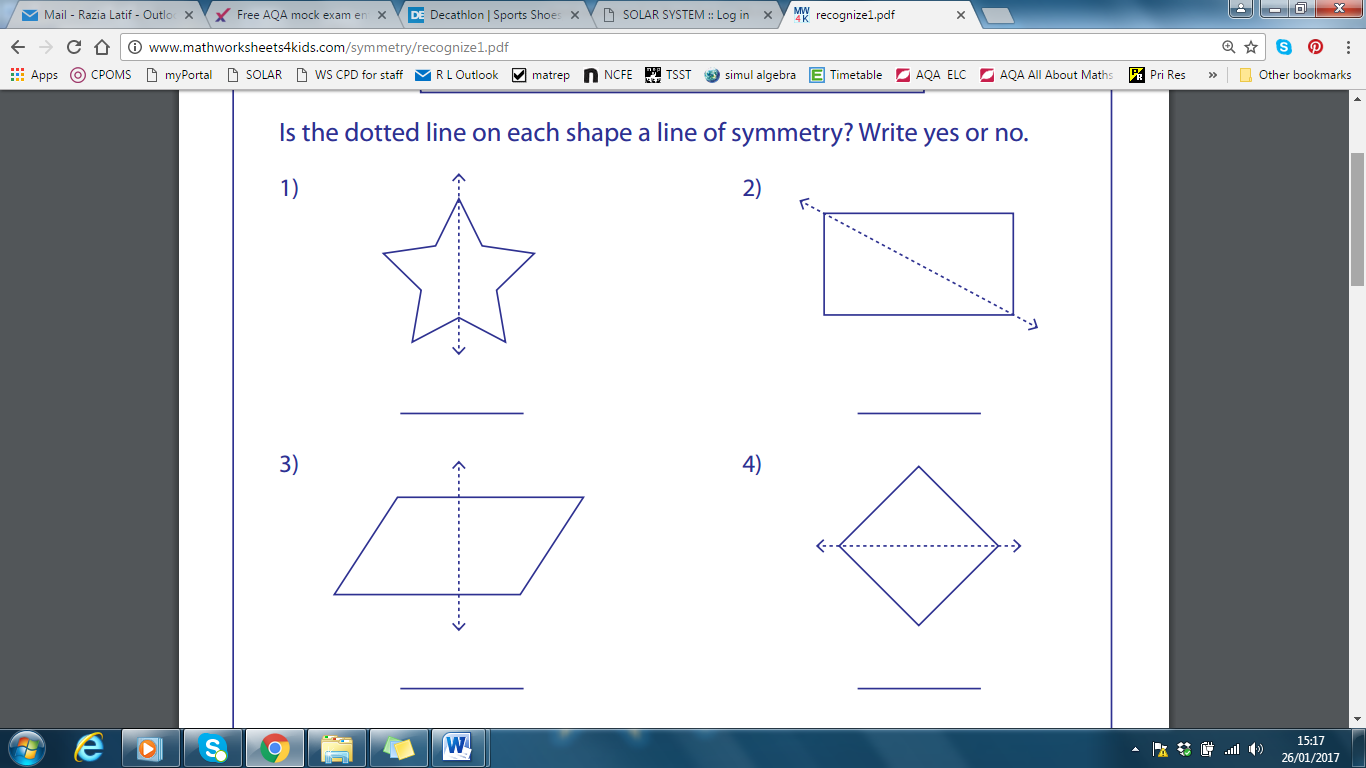 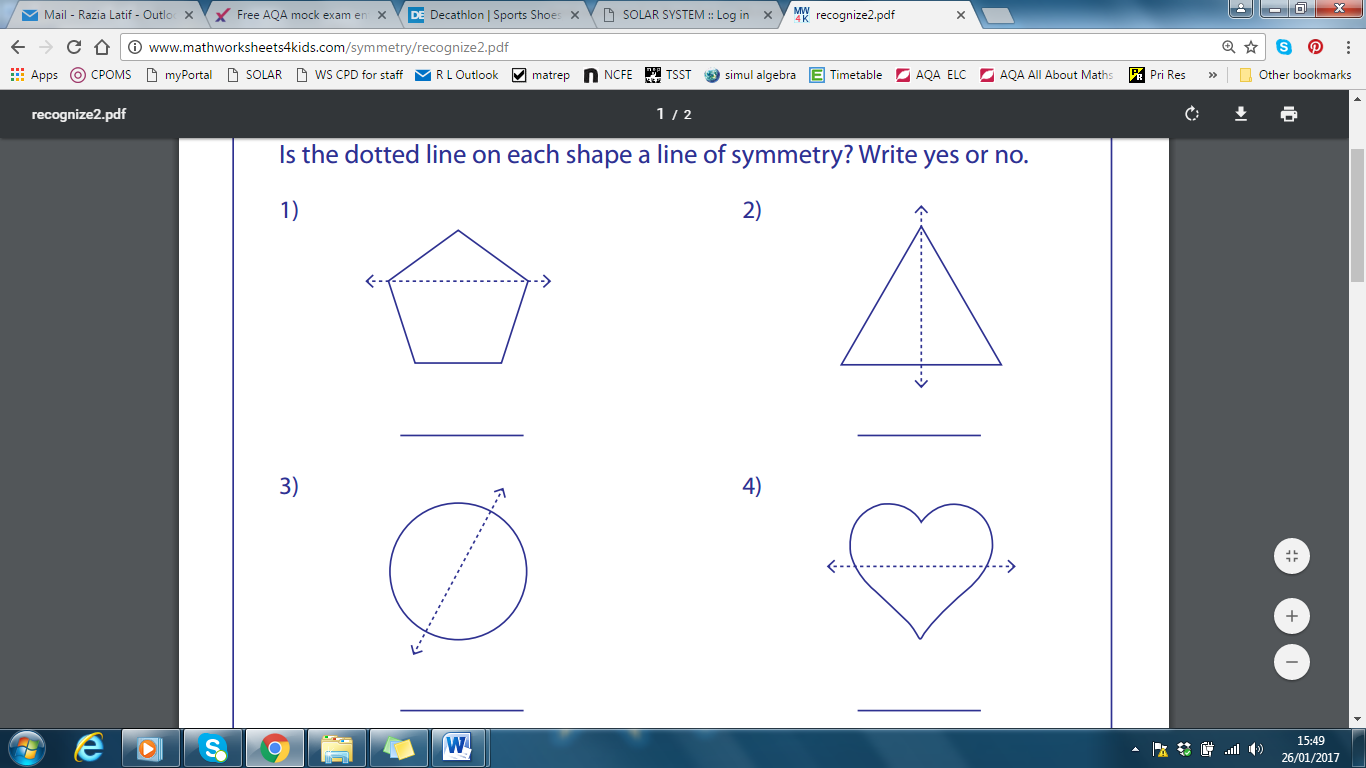 +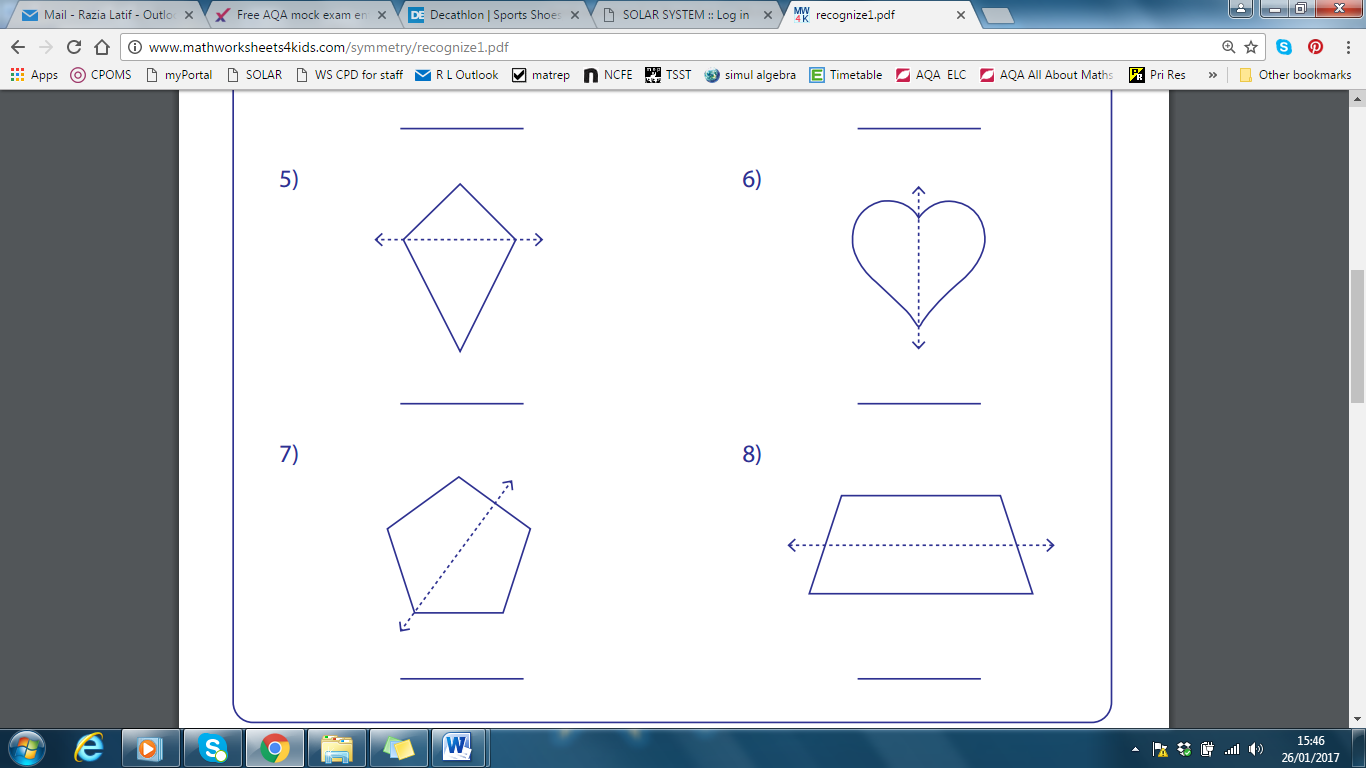 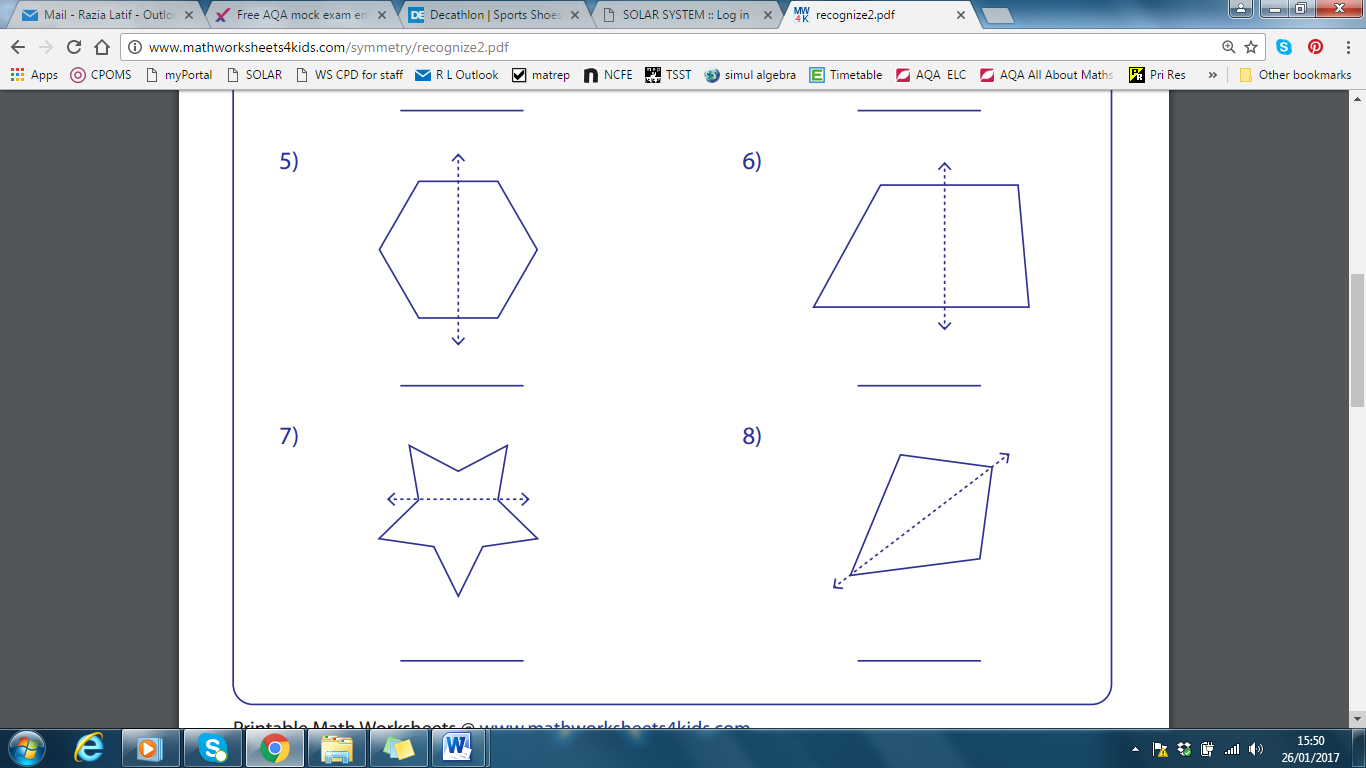 